VSTUPNÍ ČÁSTNázev moduluReading with comprehension (M)Kód moduluCJ-m-4/AL91Typ vzděláváníVšeobecné vzděláváníTyp moduluvšeobecně vzdělávacíVyužitelnost vzdělávacího moduluKategorie dosaženého vzděláníM (EQF úroveň 4)Vzdělávací oblastiCJ - Cizí jazykyKomplexní úlohaObory vzdělání - poznámkyDélka modulu (počet hodin)20Poznámka k délce moduluPlatnost modulu od30. 04. 2020Platnost modulu doVstupní předpokladyVstupním předpokladem je osvojení dovednosti čtení na úrovní A2 podle RVP ZV, která vychází z úrovní definovaných v SERR (CEFR), modul představující jazykovou dovednost reading patří do skupiny vzdělávacích modulů ostatních dovedností: speaking, writing, listening.JÁDRO MODULUCharakteristika moduluVzdělávací modul Reading patří do okruhu jazykových dovedností, jejichž znalost je nutná ke zvládnutí cizího jazyka na určité úrovni. Tento vzdělávací modul se soustředí na čtecí dovednosti s porozuměním textu. V průběhu modulu  si žáci prohlubují znalosti slovní zásoby, správnou výslovnost, schopnost reakce na dané informace v textu a směřují k celkovému pochopení a vyjádření hlavních myšlenek daného textu a vlastní reprodukci textu. Studijní texty jsou již orientovány k přesně danému tématu a v návaznosti k interakci. Žák si tak rozšiřuje nejen čtecí, ale i řečové dovednosti v určitých přesně daných oblastech.  Výběr textů závisí na odborném zaměření vzdělávací instituce.Očekávané výsledky učeníŽáka) si osvojí nové lexikální prostředky včetně vybrané frazeologie v rozsahu tematických okruhů, receptivně si osvojí další lexikální jednotky tak, aby byl schopen porozumět psaným textům obsahujícím určité procento neznámých výrazůb) čte s porozuměním informativní texty na dané téma, jednoduché texty odborné literatury a firemní literatury (prospekty, pracovní návody)c) je schopen rozlišit základní a rozšiřující informace v textech na dané téma a dále v jednoduchých odborných a firemních textech rozezná záměr a postoj autorad) umí využívat ilustrací, tabulek, schémat, které jsou součástí textů, a vyjádřit uceleně hlavní myšlenku textuObsah vzdělávání (rozpis učiva)Obsahem vzdělávacího modulu je čtení s porozuměním se zaměřením na daná témata – odborné texty. Pozornost je věnována užití vhodné strategie čtení v závislosti na záměru a obtížnosti textu (scanning, skimming), čtení se správnou výslovností. Žák umí postihnout logickou strukturu jazykově i věcně náročnějšího textu, pochopí téma, záměr autora a formuluje hlavní myšlenku daného textu.Učební činnosti žáků a strategie výukypráce se slovní zásobou (soubor úloh na upevnění stávající slovní zásoby a její rozšíření pro jednotlivá témata, přiřazování, doplňování, vyhledávání, definice)čtení textů zaměřených na určité téma, čtení jednodušších odborných textůvyhledávání základních a rozšiřujících informacívyužití grafů, tabulek, schémat k vyjádření ucelených informací z textuvypracování souboru úloh, které ověří pochopení textů (úlohy doplňovací – žák odpověď sám tvoří, úlohy dichotomické – žák volí odpověď ze dvou možností, pravda x nepravda, úlohy s výběrem odpovědí – žák volí jedinou správnou odpověďreprodukce hlavních myšlenek textuZařazení do učebního plánu, ročníkVÝSTUPNÍ ČÁSTZpůsob ověřování dosažených výsledkůHodnocení je prováděno průběžně, závěrečné hodnocení je složeným výsledkem různých způsobů ověřování jednotlivých výsledků učení.a) osvojí si nové lexikální prostředky včetně vybrané frazeologie v rozsahu tematických      okruhů, receptivně si osvojí další lexikální jednotky tak, aby byl schopen porozumět psaným textům obsahujícím nízké procento neznámých výrazůVýsledek učení lze ověřovat souborem úloh / pracovních listů.b) čte s porozuměním informativní texty na dané téma, jednoduché texty odborné literatury a firemní literatury (prospekty, pracovní návody)Výsledek učení lze ověřovat analýzou reálného projevu žáka.            c) je schopen rozlišit základní a rozšiřující informace v textech na dané téma a dále v jednoduchých odborných a firemních textech rozezná záměr a postoj autoraVýsledek učení lze ověřovat souborem úloh / pracovních listů.d) umí využívat ilustrací, tabulek, schémat, které jsou součástí textů, a vyjádřit uceleně hlavní myšlenku textuVýsledek učení lze ověřovat analýzou reálného projevu žáka. Kritéria hodnoceníPrůběžné hodnocení výsledků učení a) a c) je realizováno na základě souboru úloh / pracovních listů. Stanovená mezní hranice úspěšnosti a výše bodové škály je v kompetenci vyučujícího. Doporučená mezní hranice úspěšnosti je 45 %. Podle úrovně obtížnosti textů a  v návaznosti na tuto úroveň zvyšující se náročnost souboru úloh (pracovních listů) lze sledovat pokrok každého žáka. K hodnocení výsledku učení bodu b) a d) je užito formativního hodnocení, rozlišuje se pouze škála uspěl – neuspěl.Celkové hodnocení modulu:V modulu uspěl každý žák, který splnil a) a c) na 45 % a v bodě b) a d) uspěl.Doporučená kritéria pro vyjádření výsledku učení známkou:Převodník dosažené úspěšnosti na známku úspěšnost žáka v testu pod 45 % = nedostatečný úspěšnost žáka v testu od 45 do 55 % = dostatečný úspěšnost žáka v testu od 56 do 70 % = dobrý úspěšnost žáka v testu od 71 do 85 % = chvalitebný úspěšnost žáka v testu od 86 do 100 % = výbornýŽák v modulu uspěl, pokud uspěl v každém výsledku učení.Doporučená literaturaučebnice a další výukové materiály dle potřeb výkladové a překladové slovníky, např. Lingea, Lexicon 5 internetové slovníkytematické texty z učebnic a anglických časopisů pro školy (Bridge, Friendship)PoznámkyDoporučuji vhodný výběr textů vzhledem k danému oboru a ročníku vzdělávání.Jazyková dovednost reading úzce souvisí s ostatními jazykovými dovednostmi – speaking, writing, listening. Doporučuji  absolvování ostatních modulů těchto jazykových dovedností.Obsahové upřesněníVV - Všeobecné vzděláváníMateriál vznikl v rámci projektu Modernizace odborného vzdělávání (MOV), který byl spolufinancován z Evropských strukturálních a investičních fondů a jehož realizaci zajišťoval Národní pedagogický institut České republiky. Autorem materiálu a všech jeho částí, není-li uvedeno jinak, je Zina Omelková. Creative Commons CC BY SA 4.0 – Uveďte původ – Zachovejte licenci 4.0 Mezinárodní.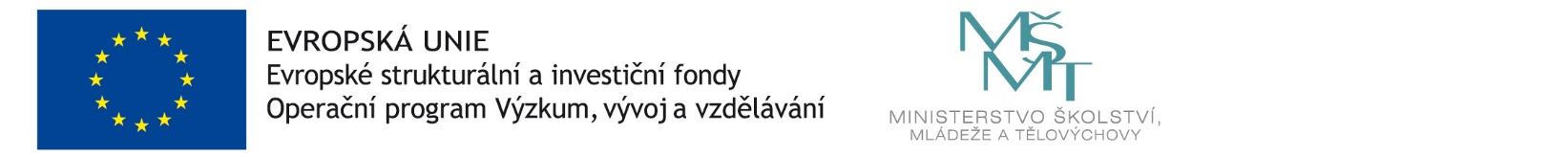 